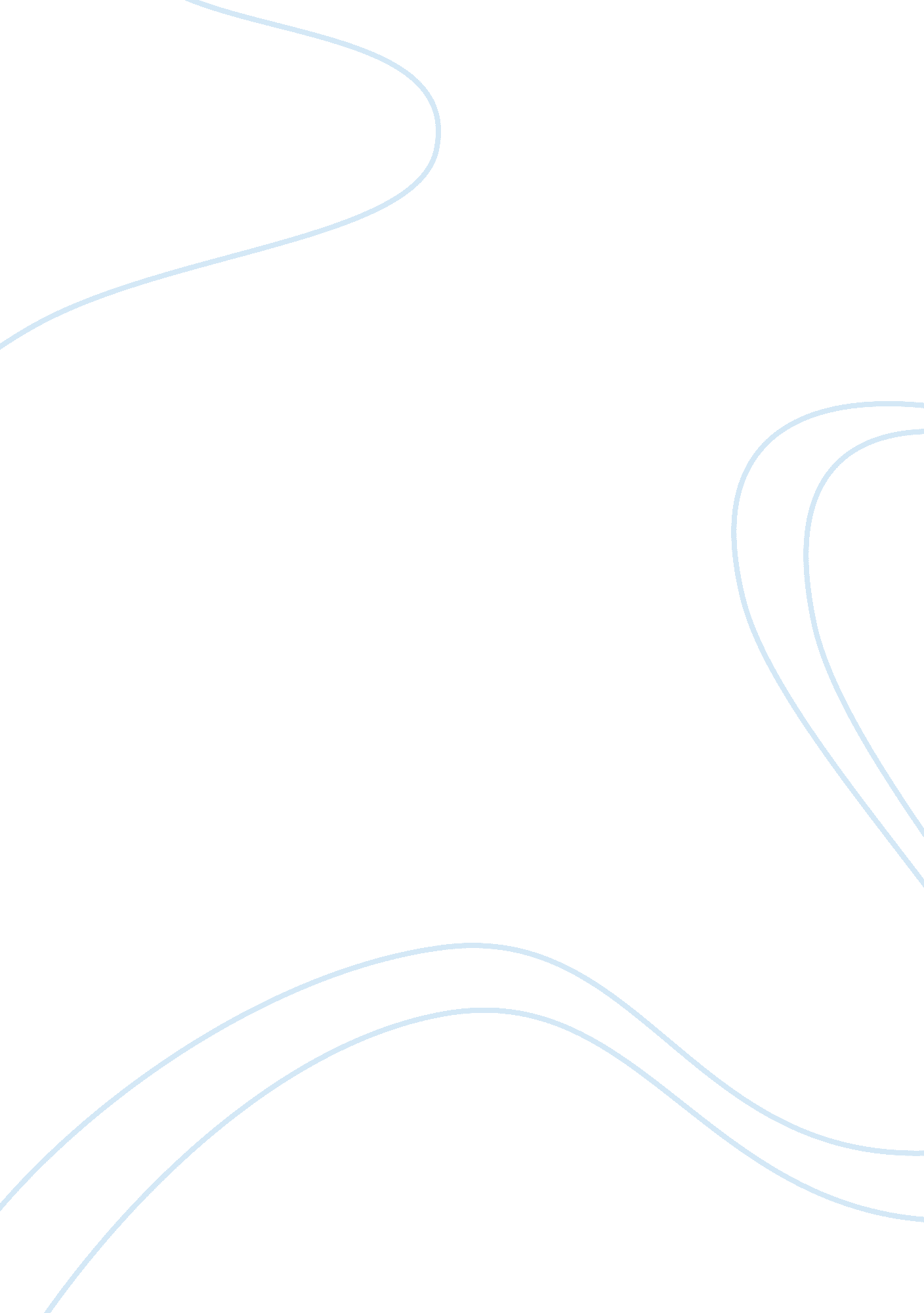 Psychological testing and assessmentPsychology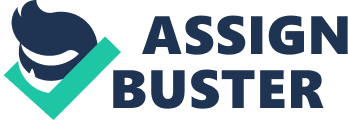 Observing the state and federal laws as well as professional codes of ethics during psychological tests and assessments has particular importance to an individual test taker or assessor. 
Following state and federal laws, as well as professional codes of ethics, assist assessors and test-taker in solidifying the credibility of their psychological tests and assessments. Cohen, Swerdlik and Sturnam (2013) elucidate that the laws and codes of ethic act as basic standards that assessors and test-takers should rely on to produce inadmissible test and assessment results. Following state and federal laws and professional codes of ethics guides in observing client’s rights, which foster may work to encourage more disclosure about problems faced. 
Following laws and professional codes of ethics assist assessors and test-takers ensure the mental, emotional and physical safety of all parties involved in a given psychological test or assessment. The laws and codes of ethics usually clarify the extents to which assessors may go in interrogating clients (Cohen, Swerdlik & Sturnam, 2013). The limits are usually such that there is a maximum observation of a client’s independence and safety. Furthermore, following established laws and professional codes of ethics can work out as defense for assessors in case they are to face false incrimination or accusations as regards conducted psychological tests or assessments. 